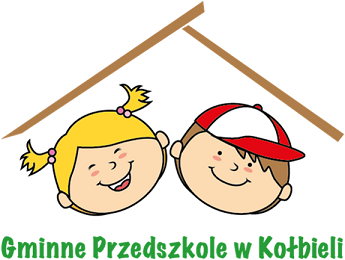 REGULAMINPRZEDSZKOLNEGO KONKURSU MUZYCZNO- WOKALNEGO                             ,,ZIMA W PIOSENCE”I. Organizator:Gminne Przedszkole w KołbieliII. Termin:01.02.2024r. (czwartek)III. Cele konkursu:rozbudzanie i rozwijanie aktywności artystycznej dzieci,kształtowanie charakterów młodych artystów poprzez zdrowe współzawodnictwo,IV. Nagrody:Laureatom przyznane zostaną nagrody i dyplomy w dwóch kategoriach wiekowych:dzieci 4 letnie,dzieci 5 letnie.Wszyscy uczestnicy konkursu otrzymają dyplomy uczestnictwa i drobne upominki.V. Warunki uczestnictwa:- zgłoszenie dziecka i dostarczenie do wychowawcy tekstu oraz podkładu muzycznego do  19.01.2024r.- zadaniem uczestników konkursu jest wykonanie jednej piosenki o tematyce zimowej.VI. Podstawą oceny jury będzie: umiejętności wokalneopanowanie tekstu piosenkiinterpretacja utworuogólne wrażenia artystyczneWerdykt komisji konkursowej jest ostateczny. Uczestnictwo dziecka w konkursie jest jednoznaczne z akceptacją w/w  regulaminu.                          Odpowiedzialni:                             Justyna Majchrzyk, Paulina Kopka, Ewelina Zielińska